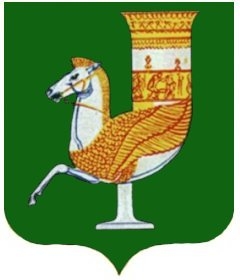 П  О  С  Т  А  Н  О  В  Л  Е  Н  И  Е   АДМИНИСТРАЦИИ   МУНИЦИПАЛЬНОГО  ОБРАЗОВАНИЯ «КРАСНОГВАРДЕЙСКИЙ  РАЙОН»От 24.01.2019г.  №_39             с. КрасногвардейскоеОб утверждении плана проведения экспертизы нормативных  правовых актов, затрагивающих вопросы осуществления предпринимательской и инвестиционной деятельности муниципального образования «Красногвардейский район» на 2019 годВ соответствии с Федеральным законом от 6 октября 2013 года №131 «Об общих принципах организации местного самоуправления в Российской Федерации», Законом Республики Адыгея от 18 декабря 2014 года №366 «Об оценке регулирующего воздействия проектов нормативных правовых актов, затрагивающих вопросы осуществления предпринимательской и инвестиционной деятельности», руководствуясь Уставом МО «Красногвардейский район»ПОСТАНОВЛЯЮ:1. Утвердить план проведения экспертизы нормативных правовых актов, затрагивающих вопросы осуществления предпринимательской и инвестиционной деятельности муниципального образования «Красногвардейский район» на 2019 год (Приложение).2. Разместить настоящее постановление в сети «Интернет» на официальном сайте администрации МО «Красногвардейский район» www.amokr.ru.       3. Контроль за исполнением данного постановления возложить на отдел экономического развития и торговли администрации МО «Красногвардейский район» (Хуратов Р.Н.).      4. Настоящее постановление вступает в силу с момента его подписания.Глава   МО «Красногвардейский район»		                        		А.Т.ОсмановПриложениек  постановлению  администрацииМО «Красногвардейский  район»от  24.01.2019г.  №_39План проведения экспертизы нормативных правовых актов МО «Красногвардейский район» на 2019 год.Управляющий  делами администрации района –начальник общего отдела         			                                  А.А. Катбамбетов№ п/пНаименование нормативного правового актаРеспублики Адыгея (вид, дата, номер)Срок проведения экспертизыРазработчик нормативного правового актаСроки проведения публичных консультаций1Постановление администрации МО «Красногвардейский район» №1016 от 26.12.2018 года «Об утверждении Плана организации ярмарок на территории муниципального образования «Красногвардейский  район» на 2019 год»февраль-мартОтдел экономического развития и торговли администрации МО «Красногвардейский район»01.02.2019 -29.03.2019 г.2Постановление администрации МО «Красногвардейский район» №1023 от 28.12.2018 года «О смотр-конкурсе на лучшее новогоднее оформление предприятий потребительского рынка на территории муниципального образования «Красногвардейский район»февраль-мартОтдел экономического развития и торговли администрации МО «Красногвардейский район»01.02.2019 -29.03.2019 г.3Постановление администрации МО «Красногвардейский район» №1024 от 28.12.2018 года «О внесении изменений в приложение к постановлению администрации МО «Красногвардейский район» от 31.10.2017 г. № 720 «О ведомственной целевой программе «Развитие субъектов малого и среднего предпринимательства муниципального образования «Красногвардейский район» на 2018-2020 годы»февраль-мартОтдел экономического развития и торговли администрации МО «Красногвардейский район»01.02.2019 -29.03.2019 г.4Постановление администрации МО «Красногвардейский район» №970 от 14.12.2018 года «О консультативном совете по проведению оценки регулирующего воздействия проектов нормативных правовых актов МО «Красногвардейский район» и экспертизы нормативных правовых актов МО «Красногвардейский район»февраль-мартОтдел экономического развития и торговли администрации МО «Красногвардейский район»01.02.2019 -29.03.2019 г.